В целях актуализации схемы размещения нестационарных торговых объектов на территории города Сосновоборска, в соответствии с пунктом 3 статьи 10 Федерального закона от 28.12.2009 № 381-ФЗ «Об основах государственного регулирования торговой деятельности в Российской Федерации», приказом министерства сельского хозяйства и торговли Красноярского края от 27 сентября 2018 г. № 555-о «Об установлении Порядка разработки и утверждения схемы размещения нестационарных торговых объектов органами местного самоуправления муниципальных образований Красноярского края», руководствуясь ст. ст. 26, 28 Устава города Сосновоборска Красноярского края,ПОСТАНОВЛЯЮВнести следующие изменения в постановление администрации города от 22.06.2016 №838 «Об утверждении схемы размещения нестационарных торговых объектов на территории города Сосновоборска» (далее - постановление):Приложение к постановлению изложить в новой редакции согласно приложению к настоящему постановлению.Постановление вступает в силу со дня, следующего за днем его опубликования в городской газете «Рабочий» и подлежит размещению на официальном сайте администрации города в информационно-телекоммуникационной сети Интернет.Контроль за исполнением постановления возложить на заместителя Главы города по общественно – политической работе (Ю.В.Крюкова).Глава города Сосновоборска                                                                        А.С. КудрявцевПриложение к постановлению администрации города о 16.04.2024 № 547 СХЕМАРАЗМЕЩЕНИЯ НЕСТАЦИОНАРНЫХ ТОРГОВЫХ ОБЪЕКТОВ (НТО)НА ТЕРРИТОРИИ ГОРОДА СОСНОВОБОРСКА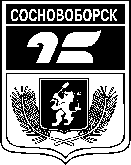 АДМИНИСТРАЦИЯ ГОРОДА СОСНОВОБОРСКАПОСТАНОВЛЕНИЕ16 апреля 2024                                                                                                                    № 547АДМИНИСТРАЦИЯ ГОРОДА СОСНОВОБОРСКАПОСТАНОВЛЕНИЕ16 апреля 2024                                                                                                                    № 547АДМИНИСТРАЦИЯ ГОРОДА СОСНОВОБОРСКАПОСТАНОВЛЕНИЕ16 апреля 2024                                                                                                                    № 547АДМИНИСТРАЦИЯ ГОРОДА СОСНОВОБОРСКАПОСТАНОВЛЕНИЕ16 апреля 2024                                                                                                                    № 547О внесении изменений в постановление администрации города от 22.06.2016 №838 «Об утверждении схемы размещения нестационарных торговых объектов на территории города Сосновоборска» №п/пТипнестационарныхторговыхобъектов (НТО)Адресный ориентиррасположенияНТОКоличествоНТО поадресномуориентиру, шт.Площадь зем.участка,строения,сооружения,занимаемыеНТО, кв. мПло-щадь торгового объектаВид деятельности (Специализация НТО)Информация о собственнике земельного участка, здания, сооружения на котором расположен НТОИнформация обиспользованииобъектасубъектами МСП,осуществляющимиторговуюдеятельностьПериодразмещенияНТО1тонар            Весенняя, 5         11515Продовольственные товары (хлебобулочные изделия)МО г. Сосновоборск (в соотв. с п.2 ст.3.3 137-ФЗ от 25.10.2001)субъект МСПНа неопределенный срок2тонар            Новоселов, 18       11515Продовольственные товары (молочная продукция)МО г. Сосновоборск (в соотв. с п.2 ст.3.3 137-ФЗ от 25.10.2001)субъект МСПНа неопределенный срок3киоск   Лен. комсомола, 14 (остановочный комплекс)13328Продовольственные товары (общепит, продукты быстрого питания)МО г. Сосновоборск (в соотв. с п.2 ст.3.3 137-ФЗ от 25.10.2001)субъект МСПНа неопределенный срок4киоск   Лен. комсомола, 2613923Непродовольственные товары, с/х продукцияМО г. Сосновоборск (в соотв. с п.2 ст.3.3 137-ФЗ от 25.10.2001)субъект МСПНа неопределенный срок5киоск            Новоселов, 18       11515Непродовольственные товары (цветы)МО г. Сосновоборск (в соотв. с п.2 ст.3.3 137-ФЗ от 25.10.2001)субъект МСПНа неопределенный срок6киоск            Юности, 6/2         138,438,4Непродовольственные товары (автотовары)МО г. Сосновоборск (в соотв. с п.2 ст.3.3 137-ФЗ от 25.10.2001)субъект МСПНа неопределенный срок7киоск            Юности 14/1 1100100Непродовольственные товары (автотовары)МО г. Сосновоборск (в соотв. с п.2 ст.3.3 137-ФЗ от 25.10.2001)субъект МСПНа неопределенный срок8киоск            Лен. комсомола, 12  12121Непродовольственные товары, оказание услуг (ремонт обуви)МО г. Сосновоборск (в соотв. с п.2 ст.3.3 137-ФЗ от 25.10.2001)субъект МСПНа неопределенный срок9павильонЭнтузиастов 5166Продовольственные товары (мороженое)МО г. Сосновоборск (в соотв. с п.2 ст.3.3 137-ФЗ от 25.10.2001)субъект МСПНа неопределенный срок10павильон         Энтузиастов, 15     12622Непродовольственные товары (цветы)МО г. Сосновоборск (в соотв. с п.2 ст.3.3 137-ФЗ от 25.10.2001)субъект МСПНа неопределенный срок11павильон         Лен. комсомола, 28  12020Непродовольственные товары (цветы)МО г. Сосновоборск (в соотв. с п.2 ст.3.3 137-ФЗ от 25.10.2001)субъект МСПНа неопределенный срок12павильон         Юности, 31          110045Продовольственные товары (мороженое, напитки, продукты питания в заводской упаковке)МО г. Сосновоборск (в соотв. с п.2 ст.3.3 137-ФЗ от 25.10.2001)субъект МСПНа неопределенный срок13павильон         Лен. комсомола, 26/1 (остановочный комплекс)135042Непродовольственные товары (цветы)МО г. Сосновоборск (в соотв. с п.2 ст.3.3 137-ФЗ от 25.10.2001)субъект МСПНа неопределенный срок14павильон         Лен. комсомола, 4/2 (остановочный комплекс)136850Непродовольственные товары (цветы), общественное питаниеМО г. Сосновоборск (в соотв. с п.2 ст.3.3 137-ФЗ от 25.10.2001)субъект МСПНа неопределенный срок15торговля с автотранспорта   Лен. комсомола,4   Новоселов, 18  9 пятилетки, 6  9 пятилетки, 28Юности, 41 определенопостановлениемадминистрациигородаПродовольственные товары (бочковое молоко)МО г. Сосновоборск (в соотв. с п.2 ст.3.3 137-ФЗ от 25.10.2001)сельхозпроизводителибез ограничения срока17торговля с автотранспорта   Лен.  Комсомола/ Заводская 1Непродовольственные товары (саженцы)МО г. Сосновоборск (в соотв. с п.2 ст.3.3 137-ФЗ от 25.10.2001)субъект МСПапрель - сентябрь18киоскЛен. Комсомола, 411955Продовольственные товары (мороженое)МО г. Сосновоборск (в соотв. с п.2 ст.3.3 137-ФЗ от 25.10.2001)субъект МСПНа срок до 01.12.202519киоск9 пятилетки, 811505-МО г. Сосновоборск (в соотв. с п.2 ст.3.3 137-ФЗ от 25.10.2001)-На срок, установленный по итогам конкурса20киоскСолнечная 1714015-МО г. Сосновоборск (в соотв. с п.2 ст.3.3 137-ФЗ от 25.10.2001)-На срок, установленный по итогам конкурса21киоскСолнечная 23115015-МО г. Сосновоборск (в соотв. с п.2 ст.3.3 137-ФЗ от 25.10.2001)-На срок, установленный по итогам конкурса22киоскЛенинского Комсомола 34115015-МО г. Сосновоборск (в соотв. с п.2 ст.3.3 137-ФЗ от 25.10.2001)-На срок, установленный по итогам конкурса